ขั้นตอนการสมัครสหกิจศึกษา คณะมนุษยศาสตร์ ประจำปีการศึกษา 2564--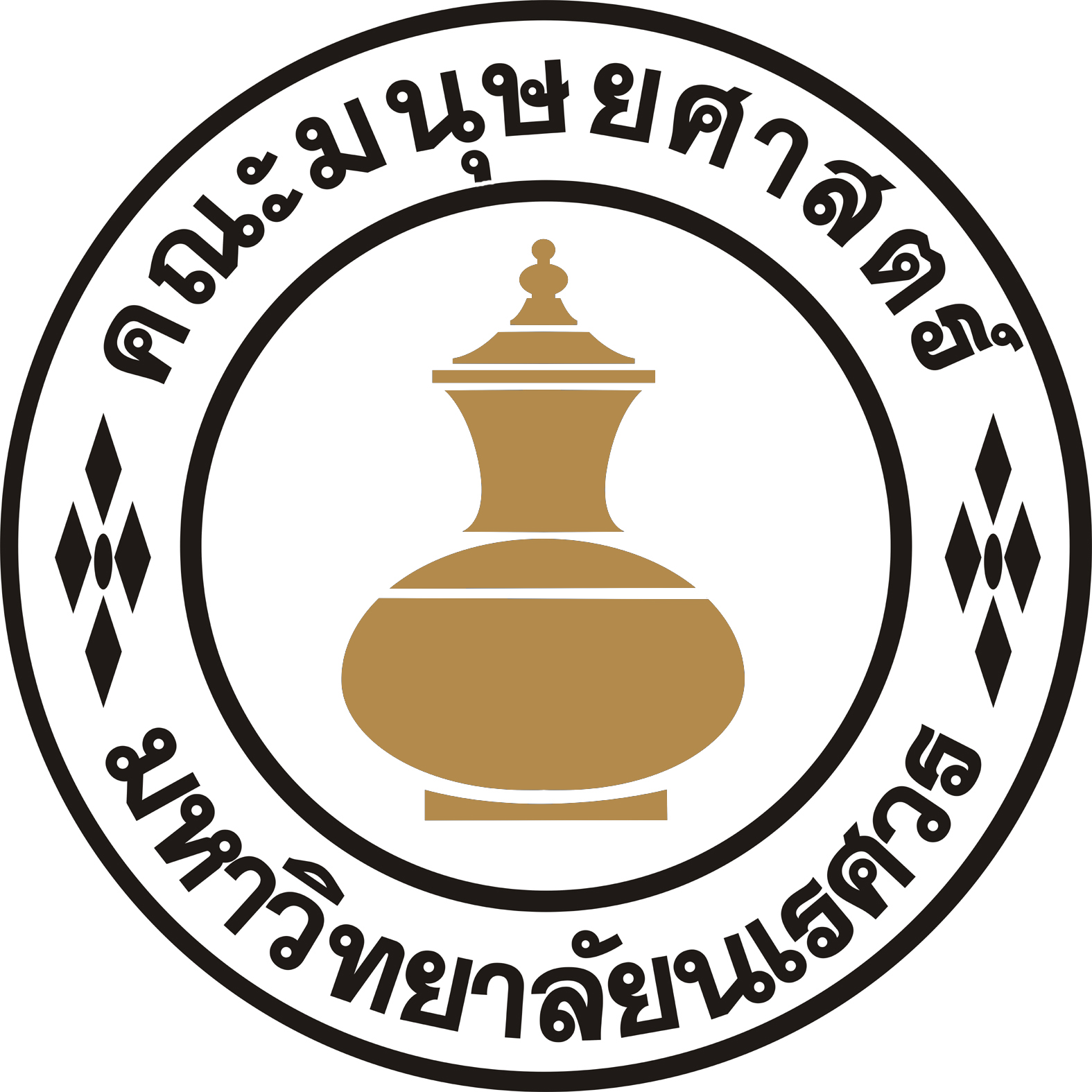 